М У Н И Ц И П А Л Ь Н Ы Й   С О В Е Т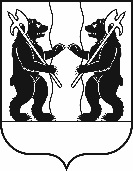 Ярославского муниципального районаР Е Ш Е Н И Е25.08.2022                                                                                                                                  № 70О внесении изменений
в решение Муниципального Совета Ярославского муниципального района от 26.08.2021 № 78 «Об утверждении перечня имущества, предлагаемого к передаче из муниципальной собственности Ярославского муниципального района Ярославской области в собственность Ярославской областиПринято на заседанииМуниципального СоветаЯрославского муниципального района«25» августа 2022 г. В целях уточнения параметров имущества, находящегося в муниципальной собственности Ярославского муниципального района Ярославской области, предлагаемого к передаче в собственность Ярославской области, МУНИЦИПАЛЬНЫЙ СОВЕТ ЯРОСЛАВСКОГО МУНИЦИПАЛЬНОГО РАЙОНА РЕШИЛ:Внести изменения в решение Муниципального Совета Ярославского муниципального района от 26.08.2021 № 78 «Об утверждении перечня имущества, предлагаемого к передаче из муниципальной собственности Ярославского муниципального района Ярославской области в собственность Ярославской области», заменив в столбце «Доля Ярославского муниципального района (%)» Перечня имущества, находящегося в муниципальной собственности Ярославского муниципального района Ярославской области, предлагаемого к передаче в собственность Ярославской области» цифры «0,39» цифрами «0,3711».Глава  Ярославского  муниципального района_____________ Н.В. Золотников«____»________2022 г.Председатель Муниципального Совета Ярославского муниципального района______________Е.В. Шибаев «____»________2022 г.